УчительПлан урокаКолунова Наталья АлександровнаТема урока: Повторение. Словообразование.Зайти по ссылке:https://yadi.sk/i/2Yxbh-9gfXod0gЗапишите кратко конспект.или Работа с учебником: параграф 44 (стр. 166, краткий конспект, упр. 242 (устно) (вспомнить способы слов-ия)Закрепление: параграф 44,  упр. 243, 244Домашнее задание: параграф 44, по следующим схемам подберите по несколько слов из разных частей речи.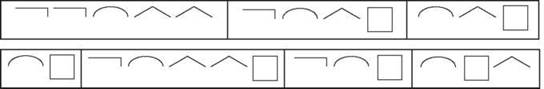 Лоскутова Марина ВладимировнаТема: «Итоговое контрольное сжатое изложение».Перейдите по ссылке и ознакомьтесь с текстом: https://cloud.mail.ru/public/3hvd/3uPBGhmoAПрослушай текст, делая опорные записи, чтобы легче было воспроизвести текст по памяти (слова, словосочетания).  В течение пяти минут постарайся составить план текста. Помни, что в данном тексте три микротемы (три красных строки).  Постарайся разделить текст на абзацы. Сформулировав главную мысль каждого абзаца.Через пять минут второй раз прослушай текст. Дополни свои записи. Обрати внимание, что объем твоего изложения должен быть не менее 75 слов. Если текст получается значительно больше, сожми его, убрав повторяющуюся информацию, однородные члены, второстепенную информацию2. Напишите сжатое изложение.Улюшкина Маргарита ВалерьевнаПРАКТИЧЕСКАЯ РАБОТА«Изобразительные средства языка»1. Вспомните тропы, характерные для русского языка, дайте их определение (метафора, олицетворение, эпитет, сравнение, фразеологизм)2. Выполните практическую работу и результаты отправьте на проверку.Улюшкина Маргарита ВалерьевнаАНАЛИЗ МАТЕРИАЛОВ ДЛЯ ПОДГОТОВКИ К ОГЭ-2020 1. Скачайте файл по ссылке  https://cloud.mail.ru/public/2X69/3fdTsmxJ2 2. Ознакомьтесь с заданиями. Выполните их. При выполнении тренировочной работы допускается использовать справочные материалы.3.  Напишите сочинение 9.3. Дайте определение указанному понятию, подобрав соответствующие статьи из словарей. 4. Подберите материал для комментариев, аргументы из жизненного опыта (литературный материал).5. Отберите материал из предложенного текста.6. Продумайте переходы от одной части к другой.7.Создайте законченный текст сочинения.Колунова Наталья АлександровнаТема урока: Повторение. Морфология. Зайди по ссылке:https://yadi.sk/i/2fxmuKlXf7G5kAПовторите самостоятельные и служебные части речи.Изменяемые и неизменяемые части речи.Какие слова склоняются, какие спрягаются?или Работа с учебником: стр. 168-169 (краткий конспект)Закрепление: параграф 45, упр.246 (устно), упр.248(письм.)Домашнее задание: параграф 45, упр. 249Колунова Наталья АлександровнаТема урока: Повторение. Синтаксис.Зайти по ссылке:https://yadi.sk/i/SFLFViefhfT0EgЗапишите кратко конспект (вспомните словосочетание, виды связи сл/сч)или  работа с учебником: параграф 46 (краткий конспект)Закрепление: параграф 46,  упр. 252 (устно), 253Домашнее задание: параграф 46, упр.255Улюшкина Маргарита ВалерьевнаАНАЛИЗ МАТЕРИАЛОВ ОГЭ-2020Скачайте файл по ссылке https://cloud.mail.ru/public/26US/5oqQcAAiS2. Ознакомьтесь с заданиями. Выполните их. При выполнении тренировочной работы допускается использовать справочные материалы.3.  Напишите сочинение по заданию 9 (любую из трех тем на выбор). Не забудьте указать номер выбранного задания 9.1, 9.2, 9.3.Дайте определение указанному понятию, подобрав соответствующие статьи из словарей. 4. Подберите материал для комментариев, аргументы из жизненного опыта (литературный материал). Пожалуйста, не забывайте про эту позицию, т.к. она тоже оценивается на экзамене.5. Отберите материал из предложенного текста.6. Продумайте переходы от одной части к другой.7.Создайте законченный текст сочинения.Лоскутова Марина ВладимировнаТема: «Лексикология (лексика) и фразеология».Задание на повторение.   УЧЕБНИК стр. 161 параграф 42, стр. 164 параграф 43, стр.166 параграф 44.Закрепление: упр. 237 - письменно, 244 – устно. Самостоятельная работа: упр. 241 – письменно, выполните задания к упражнению.Колунова Наталья АлександровнаТема урока: Повторение. Пунктуация.Зайти по ссылке:https://yadi.sk/i/qNvUKiYQ18js2gЗаписать предложения.или Работа с учебником: параграф 47;Написать конспект (краткий) стр. 178Закрепление: упр.262, 263Домашнее задание: параграф 47, упр. 264Улюшкина Маргарита ВалерьевнаАнализ вариантов ОГЭ-20201. Скачайте файл по ссылке https://cloud.mail.ru/public/2jucsN  2. Ознакомьтесь с заданиями. Выполните их. При выполнении тренировочной работы допускается использовать справочные материалы.3.  Напишите сочинение 9.3. Дайте определение указанному понятию, подобрав соответствующие статьи из словарей. 4. Подберите материал для комментариев, аргументы из жизненного опыта (литературный материал).5. Отберите материал из предложенного текста.6. Продумайте переходы от одной части к другой.7.Создайте законченный текст сочинения.Колунова Наталья АлександровнаТема урока: Повторение. Синтаксис и пунктуация. Зайди по ссылке:https://yadi.sk/i/frNghysqma8wEgПросмотрите видеоматериал.Выполните краткий конспект с примерами предложений. Повторение сл/сч: Выберите из данных примеров только словосочетания и назовите способ их связи (письм.):Последний звонок, решать задачу, около дома, кто пришел, действовать решительно, шла пританцовывая, очень хорошо, читать лежа, феноменальная сила, стяжать славу, летит и кружится. (проверим на консультации)Закрепление: параграф 47, упр.266Домашнее задание: параграф 47, упр. 267 (1 абзац)Улюшкина Маргарита ВалерьевнаАНАЛИЗ МАТЕРИАЛОВ ДЛЯ ПОДГОТОВКИ К ОГЭ-2020 1. Скачайте файл по ссылке   https://cloud.mail.ru/public/3TPL/n613LNcwt 2. Ознакомьтесь с заданиями. Выполните их. При выполнении тренировочной работы допускается использовать справочные материалы.3.  Напишите сочинение 9.3. Дайте определение указанному понятию, подобрав соответствующие статьи из словарей. 4. Подберите материал для комментариев, аргументы из жизненного опыта (литературный материал).5. Отберите материал из предложенного текста.6. Продумайте переходы от одной части к другой.7.Создайте законченный текст сочинения.Лоскутова Марина ВладимировнаТема: «Синтаксис и пунктуация сложного предложения».Задание на повторение. Зайдите по ссылке и посмотрите видеоhttps://cloud.mail.ru/public/454a/4S5BZGipdили УЧЕБНИК стр. 172 – 173 параграф 46Практическая часть: упр. 253 – письменно, выполните задания к упражнению.Самостоятельная работа упр. 255 - письменно.Колунова Наталья АлександровнаТема урока: Сжатое изложение.Зайти по ссылке:https://yadi.sk/d/KsxKvMf2sWmrzQПрослушайте текст первый раз, запишите ключевые слова трех микротем. Прослушайте текст второй раз и допишите черновой вариант изложения.Вспомните приемы сжатия: исключение, обобщение, замена.Напишите сжатое изложение.Учтите, что Вы должны передать главное содержание как каждой микротемы, так и всего текста в целом.Объём изложения – не менее 70 слов.Пишите изложение аккуратно, разборчивым почерком.Лоскутова Марина ВладимировнаТема: «Повторение. Синтаксис. Пунктуация».Видеоконференция в ZOOM. Приглашение в конференцию отправлю в группу класса за 10-15 минут до начала урока. Войдите на урок по ссылке в группе ВК. Если войти не получается, работайте по плану.Задание на повторение. Зайдите по ссылке и посмотрите видео https://cloud.mail.ru/public/JNGh/38dgNFK6pПрактическая часть: упр. 255 – письменно, выполните задания к упражнению. Зайдите по ссылке и посмотрите видеоhttps://cloud.mail.ru/public/Y3s6/2LaEowWWG Сделайте конспект и, пользуясь конспектом, выполните самостоятельную работу.Самостоятельная работа упр. 256 - письменно.Колунова Наталья АлександровнаТема урока: Предупреждение речевых и грамматических ошибок. Редактирование текстов.Зайти по ссылке:https://yadi.sk/i/Rtk_nm08eQF_fgПросмотрите презентацию.Запишите примеры предложений с различными видами ошибок и исправленный вариант. Домашнее задание: записать пять предложений с различными грамматическими и речевыми ошибками. В скобках указать правильный вариант, и какая именно ошибка имеет место. Колунова Наталья АлександровнаТема урока: Итоговое контрольное тестирование в формате ОГЭ.(1) Горел девственный многовековой лес. (2) И ошеломлённый человек, недолго поглядев на Божью кару, посланную с Высокого Неба, в беспамятстве убегал от смертельной опасности.(3) Семь дней и ночей полыхал хвойный и лиственный лес. (4) Чёрные клубы дыма разносились в четыре стороны света.(5) Казалось, от невиданной жары в петляющих реках и мелких озёрах вот – вот закипит вода и даже воспламенится.(6) Пал Турам, глядя на эту жуткую картину, сжалился над обезумевшими зверями и вконец обессилившими людьми.(7) И тогда он, словно из поднятых бесчисленных гимок,(орудие лова) обрушил на землю прохладные струи воды, которые тут же укротили языки разыгравшегося огня, всё испепелявшего на своём необузданном и неукротимом пути. (8) Поднявшийся пар от земли взмылся к бездонному небу и уставился семицветной радугой.(9) Огонь, полыхающий на земле, тут же погас.Выполните задания 1-91. Замените словосочетание смертельная опасность, построенное на основе согласования, синонимичным словосочетанием со связью управление. Напишите получившееся словосочетание.2. Из предложений 1-2 выпишите слово с чередующейся гласной в корне слова.3. Из предложений 1- 2 выпишите слово, правописание приставки в котором определяется правилом: «На конце приставки пишется С, если после нее следует буква, обозначающая глухой согласный».4. Из предложений 1-3 выпишите слово, в котором правописание НН определяется правилом: «В суффиксах полных страдательных причастий пишется две буквы НН».5. Выпишите грамматическую основу из предложения 8.6. Среди предложений 1-5 найдите предложение с вводным словом. Напишите номер этого предложения.7. Укажите количество грамматических основ в предложении 6.8. Среди предложений 2-5 найдите предложение(-я) с однородными членами. Напишите номер(-а) этого(-их) предложения(-й).9. В приведенных ниже предложениях из прочитанного текста пронумерованы все запятые, выпишите цифру(ы), обозначающую(ие) запятую(ые) при обособленном(ых) обстоятельстве(ах).Резвый конь,1 гремя своими железными копытами по подолам неба,2 помчался туда,3 куда привела трёхцветной уздой  Дочь Солнца.